     KEBIJAKAN DIREKTUR AKADEMI KEPERAWATAN KOLAKA DALAM PEMBINAAN AKHLAK ISLAMI  MAHASISWA                             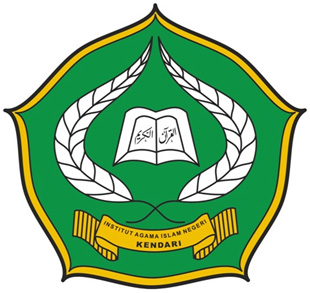 TesisDiajukan Sebagai Salah Satu Syarat untuk Memperoleh Gelar Magister Pendidikan  Islam  Pada  Program  StudiManajemen Pendidikan IslamOleh:Muh. ArifinNIM. 14040201003PASCASARJANAINSTITUT AGAMA ISLAM NEGERI (IAIN)KENDARI TAHUN 2017